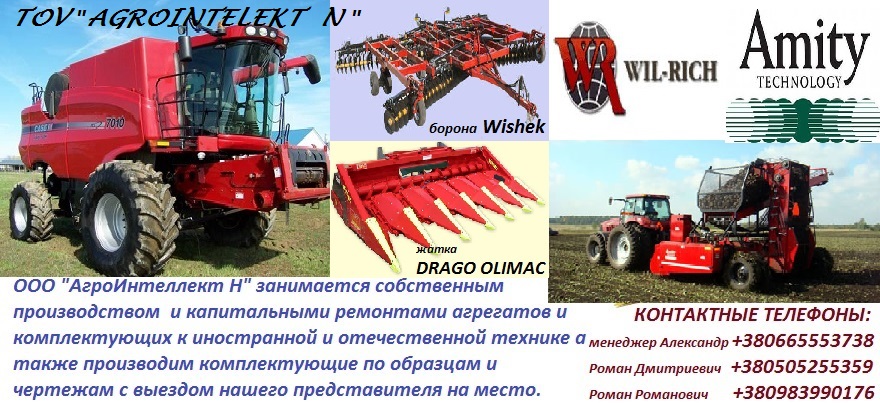                 ТОВ «АГРОІНТЕЛЕКТ  Н»                м. Дніпропетровськ,вул.Журналістів, будинок 9-М                           Тел : 066-555-37-38, 098-399-01-76                    Наши сайты: http://selhoztehnika.net/company/agro-intellekt-ooo?page=8                                                 http://agrobiz.net/projekt.php?projekt=agrointelekt&m=0                    Тел./факс:+38 (06141) 4-27-60  E-mail:nazarov.rd9@gmail.com                                             Сеялка   Great Plains№                                              НАИМЕНОВАНИЕ   ЦЕНА 1814-158С Колесо прикатуюче    1875.00 2822-170С Втулка колеса з підшипниками     291.67 3113-563S Маркер дисковий    4611.12 4221-551S Сошник в зборі      763.00 5 822-118С + 822-117С Підшипник +обойма привода коліс      291.67 6822-119С Підшипник приводних валів      277.78 7817-025С Зірочка натяжна        55.55 8122-004D Чистик сошника        55.55 9 122-004D Чистик прикатуючого колеса        55.5510822-030С + 822-080С Підшипник маркера з обоймою       201.3911196-297Н Паралельна тяга      7361.1212802-728С Бовт 1-8*18 метрична різьба+гайка       930.5513404-121S Диск сошника W|5|8       763.0014 113-790S Диск маркера       847.0015815-001С Ступиця маркера        972.0016113-369H Обмежувальний диск (бандаж)       527.7817817-084С Втулка         13.8918404-121S Сошник в зборі     1152.7819804-040С Шайба        20.8420804-022С Шайба-пильник           6.95211-100-02-00 Маточина      1083.3422404-121S Сошник        763.0023804-022С Шайба          6.9524814-157С Колесо прикочуюче     1875.0025113-789H Кронштейн     1041.6726815-001С Маточина в зборі     1666.6727113-369H Обод      527.7828802-166С Бовт 1 1/4-7*9  1/2      541.6729802-317С Бовт 1 1/4-7*11      569.4530822-036С + 822-037С Підшипник+обойма      300.0031822-038С + 822-039С Підшипник+обойма      402.7832107-111D Шайба        20.8333822-020С + 822-021С Підшипник+обойма        118.0534814-160С Бандаж        604.1735113-790S Диск маркера в зборі      4611.1236161-128H Трапеція      5972.2237161-103H Трапеція       5972.2238Бовт трапеції 8*13  5/8        888.8939107-133S Сошник        730.0040107-113D Чистик сошника           55.5541817-314С Сім’япровід        236.1242Маркер в зборі (лівий)      4611.1243Маркер в зборі (правий)      4611.1244195-265D Вісь приводних коліс       4083.3445195-351D Вісь приводних коліс      4083.3446803-239C Гайка осі приводних коліс         125.0047152-390D Ступиця колеса приводного      2708.3448195-234D Шайба         97.2249804-182С Шайба         83.3450808-287С Зірочка приводна       694.4551195-109D Втулка корончаста приводна     1458.3452195-108D Втулка корончаста приводна     1319.4553122-006D Кронштейн чистика         97.2254195-109D Муфта приводна     1458.3455168-243D Шестерня     2333.3456808-192С Шестерня     1250.0057806-060С Стремянка 1/2-13*6,1/39*7, 1/4       118.0558806-039С Стремянка 5/11*6  1/32*7, 3/4       141.67